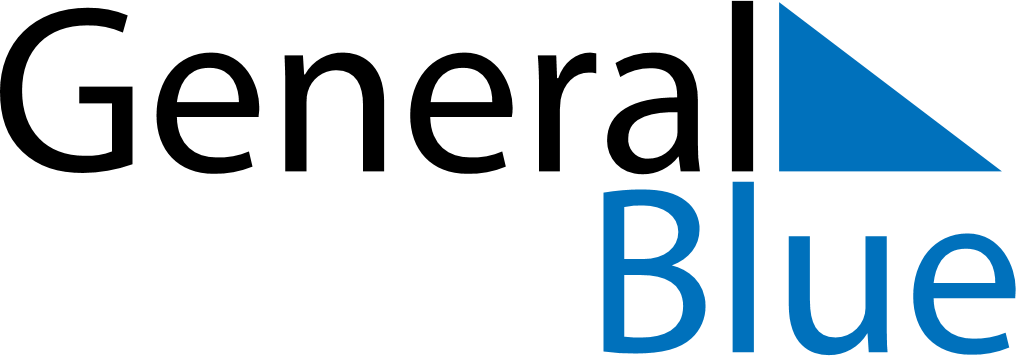 October 2022October 2022October 2022October 2022Christmas IslandChristmas IslandChristmas IslandSundayMondayTuesdayWednesdayThursdayFridayFridaySaturday123456778Territory Day910111213141415161718192021212223242526272828293031